 ФУДБАЛСКИ САВЕЗ ОПШТИНА ЉИГ И МИОНИЦА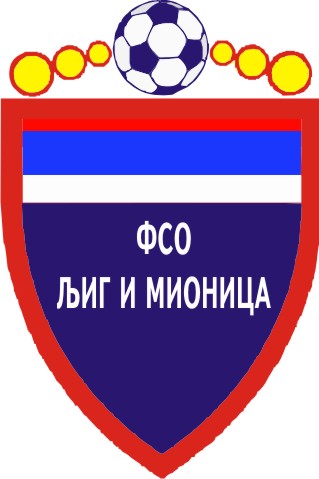 	БИЛТЕН   БР. 9 ЗВАНИЧНО ГЛАСИЛО МЕЂУОПШТИНСКЕ ФУДБАЛСКЕ ЛИГЕ ''ЗАПАД'' Љиг, 08. мај 2015. годинеФУДБАЛСКИ САВЕЗ ОПШТИНА ЉИГ И МИОНИЦА 14240 Љиг, Годевац бб Тел/факс: 014/3443-420 Текући рачун: 160 – 390764 - 29 ПИБ -  102334769Сајт Фудбалског савеза општина Љиг и Мионица: www.fso-ljig-mionica.com Комесар за такмичење и делегирање судија Међуопштинске фудбалске лиге ''ЗАПАД'' :Милан Жујовић                                                   064/2666-017                                                                               060/7666-017Дисциплински судија:Милан Мијаиловић                                               062/475-787                      ФУДБАЛСКИ САВЕЗ ОПШТИНА ЉИГ И МИОНИЦАЈесењи део првенства такмичарске 2014/2015.Међуопштинска фудбалска лига ''ЗАПАД'' Број: 9 Дана:08. мај 2015. године Љ И Г          На седницама одржаним 01. и 08. маја 2015. године комесара за такмичење и дисциплинског судије Међуопштинске фудбалске лиге ''ЗАПАД'' са утакмица 15. и 16. кола у такмичарској 2014/2015. години донете су следеће одлуке:БИЛТЕН БР. 9РЕГИСТРУЈУ СЕ РЕЗУЛТАТИ ПРВЕНСТВЕНИХ УТАКМИЦА 15. КОЛА МЕЂУОПШТИНСКЕ ФУДБАЛСКЕ ЛИГЕ ''ЗАПАД'' ИГРАНЕ 26.04.2015. ГОД.РЕГИСТРУЈУ СЕ ИЗРЕЧЕНЕ ОПОМЕНЕ – ЖУТИ КАРТОНИ ИГРАЧИМА У 15. КОЛУ КОЈЕ ЈЕ ОДИГРАНО 26.04.2015. ГОДИНЕ  РЕГИСТРУЈУ СЕ ИСКЉУЧЕЊА – ЦРВЕНИ КАРТОНИ ИГРАЧИМА У 15. КОЛУ КОЈЕ JE ОДИГРАНО 26.04.2015. ГОДИНЕ ИСКЉУЧЕНИ ИГРАЧИ У 15. КОЛУ  И ОБРАЗЛОЖЕЊЕ ОДЛУКА   ДИСЦИПЛИНСКОГ СУДИЈЕ САВЕЗА У ВЕЗИ ИСКЉУЧЕЊА :ОДЛУКЕ ДИСЦИПЛИНСКОГ СУДИЈЕ          Кажњава се играч ФК ''МИЛЕНКО ПАВЛОВИЋ'' Коларевић Милорад забраном наступа на једној утакмици због упућивања увредљивих и погрдних речи према судији утакмице 14.кола ФК ''ЈАДАР 2013'' – ФК ''МИЛЕНКО ПАВЛОВИЋ'' Драгославу Радивојевић. РЕГИСТРУЈУ СЕ РЕЗУЛТАТИ ПРВЕНСТВЕНИХ УТАКМИЦА 16. КОЛА МЕЂУОПШТИНСКЕ ФУДБАЛСКЕ ЛИГЕ ''ЗАПАД'' ИГРАНЕ 03.05.2015. ГОД.РЕГИСТРУЈУ СЕ ИЗРЕЧЕНЕ ОПОМЕНЕ – ЖУТИ КАРТОНИ ИГРАЧИМА У 16. КОЛУ КОЈЕ ЈЕ ОДИГРАНО 03.05.2015. ГОДИНЕ РЕГИСТРУЈУ СЕ ИСКЉУЧЕЊА – ЦРВЕНИ КАРТОНИ ИГРАЧИМА У 16. КОЛУ КОЈЕ JE ОДИГРАНО 03.05.2015. ГОДИНЕ ИСКЉУЧЕНИ ИГРАЧИ У 16. КОЛУ  И ОБРАЗЛОЖЕЊЕ ОДЛУКА   ДИСЦИПЛИНСКОГ СУДИЈЕ САВЕЗА У ВЕЗИ ИСКЉУЧЕЊА :ОДЛУКЕ ДИСЦИПЛИНСКОГ СУДИЈЕ      Није било потребе за покретањем дисциплинских поступака. ЖАЛБЕНИ ПОСТУПАК          Против одлукe Дисциплинског судије Савеза на изречене казне и донете одлуке може се уложити жалба на донету одлуку другостепеном органу - Комисији за жалбе Савеза. Жалба се подноси у року од 8 (осам) дана од пријема одлуке, уз уплату таксе за жалбе у износу од 4.000,00 динара, на текући рачун Фудбалског савеза општина Љиг и Мионица, број: 160 – 390764 – 29.ПОСЛЕ 16. ПРВЕНСТВЕНОГ КОЛА КОЈЕ ЈЕ ОДИГРАНО 03.05.2014. ГОДИНЕ:ТАБЕЛАМЕЂУОПШТИНСКЕ ФУДБАЛСКЕ ЛИГЕ ''ЗАПАД''  - Пролећни део првенства такмичарске 2014/2015. године – СЛУЖБЕНИ БИЛТЕН ОКРУЖНЕ ЛИГЕ ''КОЛУБАРА''          Службени БИЛТЕН Међуопштинске фудбалске лиге ''ЗАПАД'' клубовима ће бити доступан на САЈТУ Савеза (www.fso-ljig-mionica.com) или се може лично преузимати у канцеларији Савеза од стране представника клубова лиге, тако да достављања билтена преко делегата утакмице или на адресе клубова више неће бити. ДИСЦИПЛИНСКИ СУДИЈА                                     КОМЕСАР ЗА ТАКМИЧЕЊЕ      Милан Мијаиловић                                                 Милан ЖујовићР.БР.П А Р О В ИП А Р О В ИР Е З У Л Т А ТР Е З У Л Т А Т1.ЛИПЉЕЈАДАР 2013112.КОЛУБАРА 2РИБНИКАР013.ГРАДАЦ 85РАЈАЦ124.БЕЛОШЕВАЦИСКРА135.БОРАЦПОЛЕТ016.КОМАНИЦЕМИЛЕНКО ПАВЛОВИЋ61Р. бр.Презиме и имеКлубБР. лег.1.Николић СтефанРибникар6102.Сокољански ЈованРибникар6193.Крстић СлободанМ. Павловић6324.Кремић НемањаИскра4915.Ђукановић ВладанИскра4886.Јеросимић НенадПолет5487.Нићифоровић ЂорђеПолет5278.Вујић МитарПолет11779.Максимовић ИвицаПолет54110.Лазић РадеГрадац 8567311.Јешић НемањаГрадац 8565612.Цвијетић ДаркоГрадац 85119113.Кремић НиколаБелошевац70414.Новаковић МилошБелошевац70515.Милановић АлександарБелошевац71316.Новаковић АлександарБелошевац71017.Радовиновић НиколаЛипље8518.Петровић ДушкоЛипље8619.Божић МаркоЛипље8120.Андрић ДрагишаЈадар 201350321.Петровић СтанкоЈадар 201350022.Мартаћ НенадЈадар 201352323.Милановић АлександарРајац13524.Сајић МиркоРајац13825.Туфегџић ПредрагБорац6126.Ђорђевић НенадБорац7027.Пиваљевић НиколаБорац74Р. бр.Презиме и имеКлубБр. лег.Чл. ДПВисина казнеКазна тече1.нема2.3.4.5.Р.БР.П А Р О В ИП А Р О В ИР Е З У Л Т А ТР Е З У Л Т А Т1.ЈАДАР 2013КОМАНИЦЕ032.МИЛЕНКО ПАВЛОВИЋБОРАЦ003.ПОЛЕТБЕЛОШЕВАЦ204.ИСКРАГРАДАЦ 85505.РАЈАЦКОЛУБАРА 2506.РИБНИКАРЛИПЉЕ41Р. бр.Презиме и имеКлубБР. лег.1.Ђурић ЂорђеРибникар5952.Танасијевић ИванКоманице1643.Томић МаркоМ. Павловић6304.Живковић НиколаИскра11725.Давидовић ВладимирПолет5306.Марковић НиколаПолет5267.Милутиновић ПавлеБелошевац7018.Панић ЈованБелошевац7079.Стевановић ЖиворадЛипље8310.Милутиновић СлавкоЛипље8011.Чабаркапа МиланКолубара 268212.Перић АлександарРајац32913.Ликнић МиливојБорац6714.Радојевић АлександарЈадар 201352115.Вуковић МиливојеЈадар 2013502Р. бр.Презиме и имеКлубБр. лег.Чл. ДПВисина казнеКазна тече1.Игњатовић ИгњатКоманице156181 утакмицаОд 04.05.2015.2.3.4.5.1.ИСКРА1614115813+4543 2.РИБНИКАР161321428+3441 3.ПОЛЕТ1612223814+2438 4.РАЈАЦ167453521+1425 5.МИЛЕНКО ПАВЛОВИЋ166462525022 6.ЛИПЉЕ167183740-322 7.ЈАДАР 2013166372521+421 8. КОМАНИЦЕ1651102437-1316 9.БОРАЦ16439940-311510.КОЛУБАРА 21642101735-181411.ГРАДАЦ 851641111750 -331312.БЕЛОШЕВАЦ1612131942-234 (-1)